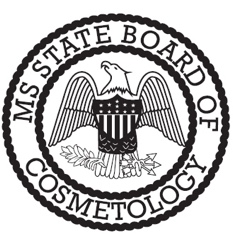 ESTHETICIANSTUDENT CERTIFICATION OF RECEIPTI DO HEREBY CERTIFY BY MY SIGNATURE BELOW THAT ALL THE INFORMATION ABOVE IS TRUE AND CORRECT TO THE BEST OF MY KNOWLEDGE.  I also authorize the MSBC to release my pass- fail results in regard to me taking the MSBC Theory and Practical exams, to the school listed on this form.______________________________________________		________________________Student Signature							Date______________________________________________		________________________Witness (School Agent or Instructor)					DateSchool Name / CityEnrollment DateEnrollment DateStart DateStudent NameFirstMiddleLastMailing AddressStreet AddressStreet AddressStreet AddressMailing AddressCityStateZipSocial Security NumberSocial Security NumberTelephone NumberTelephone NumberI understand that I must have no less than a twelfth (12th) grade education or its equivalent in order to be approved to take the examination for licensure to become a practitioner.I understand that I must have no less than a twelfth (12th) grade education or its equivalent in order to be approved to take the examination for licensure to become a practitioner.I understand that I must have no less than a twelfth (12th) grade education or its equivalent in order to be approved to take the examination for licensure to become a practitioner.I understand that I must have no less than a twelfth (12th) grade education or its equivalent in order to be approved to take the examination for licensure to become a practitioner.I DO HEREBY CERTIFY THAT I HAVE RECEIVED EACH OF THE FOLLOWING UPON ENROLLMENT:DATE RECEIVEDSchool ContractSchool Rules and RegulationsTextbook (for the course program enrolled)MS State Board of Cosmetology Rules and RegulationsKit Containing the Minimum Equipment Required by the MS State Board of Cosmetology (Rule 5.17(a))